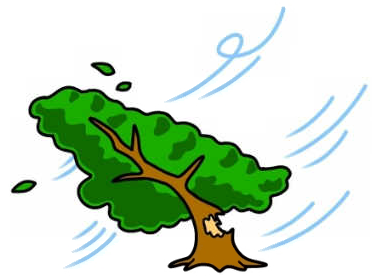 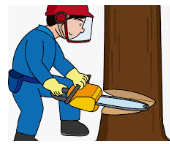 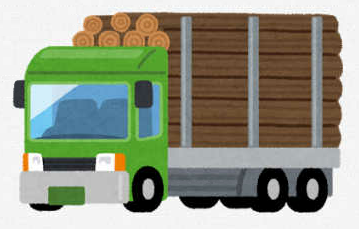 補助金の申請等に係るＱ＆ＡＱ１　自宅の上段に倒れそうな木があるので所有者に代わって伐採したいが、対象となるか。Ａ１　補助対象となります。ただし、危険木が定着している土地の所有者の承諾書が必要となります。また、危険木の伐採についてその費用を負担できる場合に限ります。Ｑ２　委託する造園業者が分からない。どうしたらいい。Ａ２　防災課で造園業者等を紹介します。お問い合わせください。Ｑ３　敷地内に危険木が複数本あるが、何度も申請していいのか。Ａ３　同一地内の危険木伐採補助は１年度１回となります。Ｑ４　危険木が折れかかっていて、道路に危険が及びそう。　　　どのように対処したらいいか。Ａ４　危険な場合は、立入禁止テープやパイロンを設置して注意喚起が必要です。道路や電線に危険が及び場合は、市にご連絡ください。Ｑ５　危険木を伐採した後、他の場所に植え替えたい。　　　その際、補助の対象となるか。Ａ５　危険木の伐採までが対象となります。　　　また、伐採した危険木を売却処分する場合は、売却費用を差し引いた額が補助対象経費となります。Ｑ６　危険木が倒れてしまった（倒木）場合は補助の対象となるか。Ａ６　本補助金は、倒木により住宅、道路等に被害を与えるおそれのある立木を対象としているため対象外となります。　ただし、倒木の撤去に関する助成金が、他にありますので防災課までお問合せください。（風水害による倒木に限る。）Ｑ７　すでに伐採・撤去した危険木は対象となるか。Ａ７　既に伐採・撤去した危険木は対象となりません。　　　交付決定がされた危険木が対象となりますので、必ず事前に防災課までお問合せください。